                          Tisztelettel Meghívjuk önt szabdtéri                                            sportnap  rendezvényünkre !!!                                                       idŐPONT :  2015. AUGUSZTUS 22. 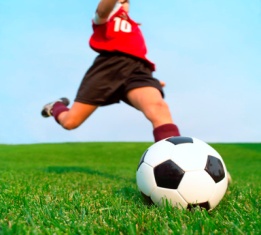                                                               16.00 – 20. 00Hely: Borsodszirák SporttelepPROGRAM:  FELNŐTT KOROSZTÁLY KISPÁLYÁS FOCI MÉRKŐZÉS VERSENY PROGRAMOK :                                  TÁNC PROGRAMOK:                -VÁLTÓFUTÁS                                                   KÖZÖS    AEROBIC- SZLALOM – PÁLYA                                                ZUMBA- KÖTÉLHÚZÁS                        - BABZSÁKFUTÁS                                                  - RÓKAVADÁSZAT               - ERŐS EMBER  /SÚLYEMELŐ VERSENY                               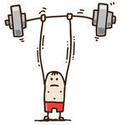  a program végén :bogrács gulyás vacsora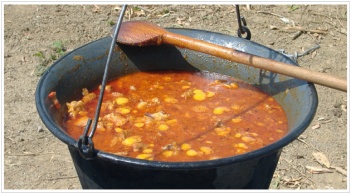                      VÁRUNK MINDEN KEDVES ÉRDEKLŐDŐT!!